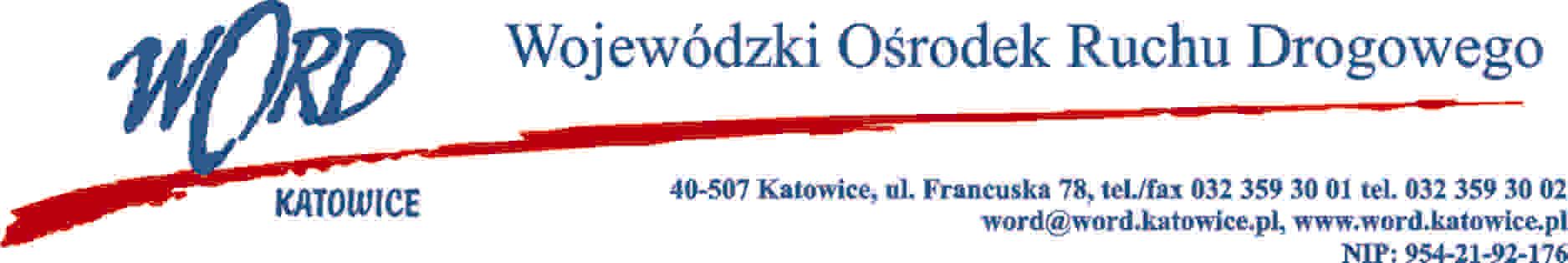 Katowice, dnia 13.09.2022 r. AT-ZP.262.4.53.2022.IDInformacja o wyborze najkorzystniejszych ofert
i unieważnieniu postepowania w zakresie części 5Dotyczy: postępowania o udzielenie zamówienia publicznego pn.: „Dostawa symulatorów edukacyjnych celem promocji prawidłowych postaw na drodze i poprawy bezpieczeństwa”.Na podstawie art. 253 ust. 1 i 2 w związku z art. 239 ustawy z 11 września 2019 r. Prawo zamówień publicznych (Dz. U. z 2021 r., 1129 ze zm.), Zamawiający informuje, że o wyniku przedmiotowego postępowania.Najkorzystniejszą ofertę w zakresie części 1 przedmiotowego postępowania złożyła firma: ETC-PZL Aerospace Industries Sp. z o.o., 02-256 Warszawa, Al. Krakowska 110/114.Najkorzystniejszą ofertę w zakresie części 2 przedmiotowego postępowania złożyła firma: SimKol Sp. z o.o., 40-653 Katowice, ul. Kossaka 7.Najkorzystniejszą ofertę w zakresie części 3 przedmiotowego postępowania złożyła firma: SimKol Sp. z o.o., 40-653 Katowice, ul. Kossaka 7.Najkorzystniejszą ofertę w zakresie części 4 przedmiotowego postępowania złożyła firma: SimKol Sp. z o.o., 40-653 Katowice, ul. Kossaka.Postępowanie w zakresie części 5 zostało unieważnione na podstawie art. 255 pkt 1, nie złożono żadnej oferty.Oferta firmy Lander Simulation&Training Solutions SA Portuetxe, 23A, B-3, 20018 Donostia - San Sebastian, Hiszpania została odrzucona na podstawie art. 226 ust. 1 pkt 13, oferent nie wyraził pisemnej zgody na wybór jego oferty po upływie terminu związania ofertą.Oferta firmy AST-Design Iwona Buczny, 58-540 Karpacz, ul. Sarnia 25 została odrzucona na podstawie art. 226 ust. 1 pkt 14, oferent nie wniósł wadium.Poniżej Zamawiający przekazuje nazwy firm i siedziby Wykonawców, którzy złożyli oferty wraz z punktacją przyznaną ofertom i łączną punktacją:Umowy z wybranymi Wykonawcami zostaną podpisane zgodnie z zapisami art. 264 ust. 1 Pzp.W oryginale podpis:Janusz Freitag – DyrektorLpNazwa i adres firmyCzęść 1Część 1Część 1Część 2Część 2Część 2Część 3Część 3Część 3Część 4Część 4Część 4LpNazwa i adres firmyCena oferty brutto -waga 60%Termin dostawy - waga 40%Suma punktówCena oferty brutto -waga 60%Termin dostawy - waga 40%Suma punktówCena oferty brutto -waga 60%Termin dostawy - waga 40%Suma punktówCena oferty brutto -waga 60%Termin dostawy - waga 40%Suma punktów1Autocomp Management Sp. z o.o., ul. 1 Maja 36, 71-627 Szczecin 45,0840,0085,0819,2140,0059,212Lander Simulation&Training Solutions SA Portuetxe, 23A, B-3, 20018 Donostia - San Sebastian, HiszpaniaOferta odrzucona Oferta odrzucona Oferta odrzucona 3AST-Design Iwona Buczny, 58-540 Karpacz, ul. Sarnia 25Oferta odrzucona Oferta odrzucona Oferta odrzucona Oferta odrzucona Oferta odrzucona Oferta odrzucona 4ETC-PZL Aerospace Industries Sp. z o.o., 02-256 Warszawa, Al. Krakowska 110/11460,0040,00100,005SimKol Sp. z o.o., 40-653 Katowice, ul. Kossaka 760,0040,00100,0060,0040,00100,0060,0040,00100,00